Poupar Água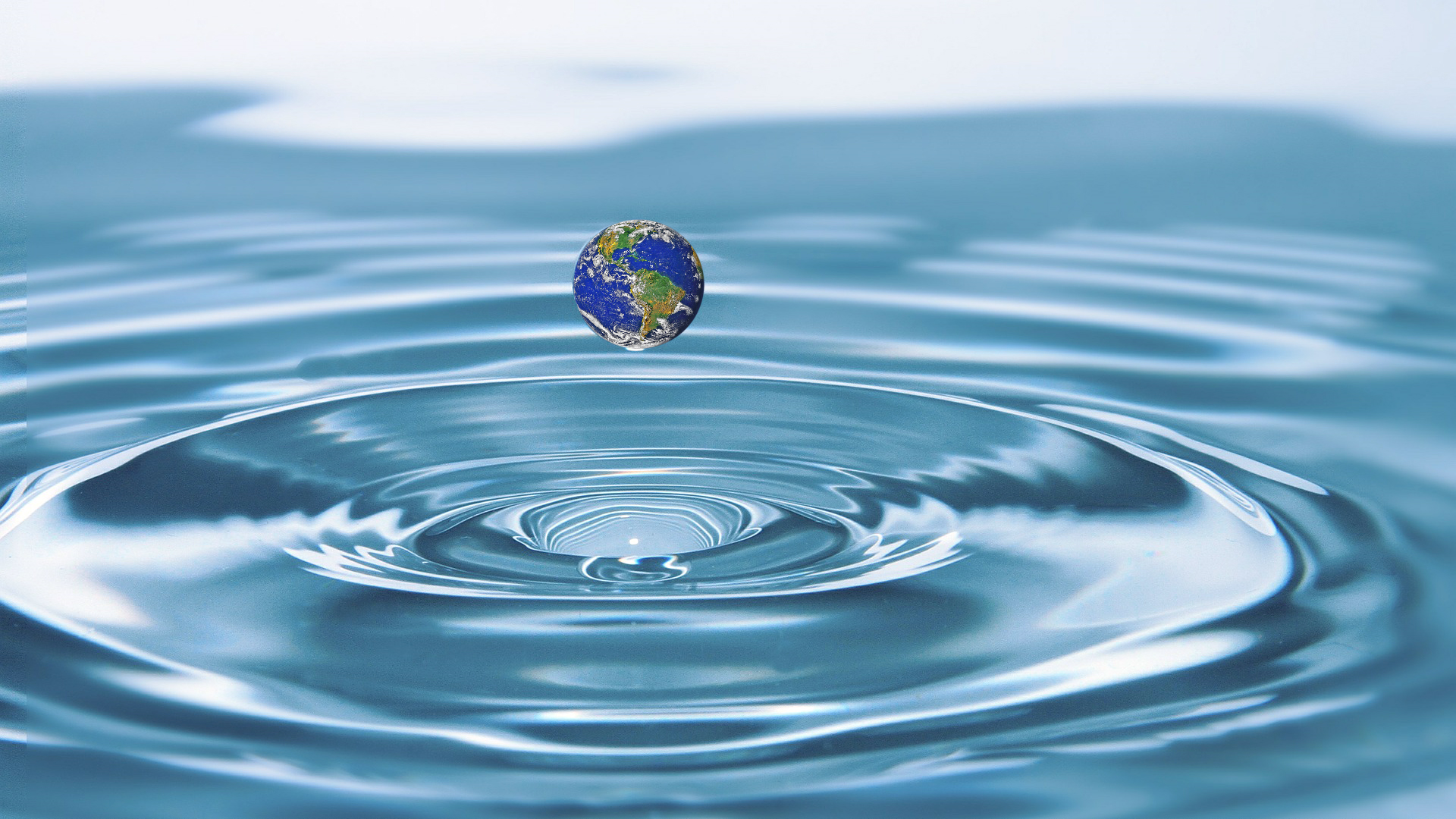 Como poupar água:Colocar redutores de caudal nas torneiras;Juntar a roupa toda numa só lavagem;Fechar a torneira enquanto se ensaboa ou escova os destes;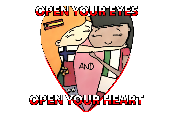 Evitar percas por avarias/roturas;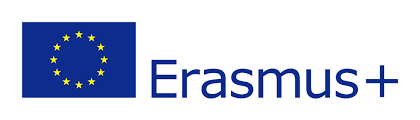 Fechar bem as torneiras.Poupar Água Como poupar água:Colocar redutores de caudal nas torneiras;Juntar a roupa toda numa só lavagem;Fechar a torneira enquanto se ensaboa ou escova os destes;Evitar percas por avarias/roturas;Fechar bem as torneiras. 